ОМОО «Российский союз сельской молодежи»МЕТОДИЧЕСКИЕ РЕКОМЕНДАЦИИпо организации и проведению регионального этапа VII интеллектуальной игры «Начинающий фермер»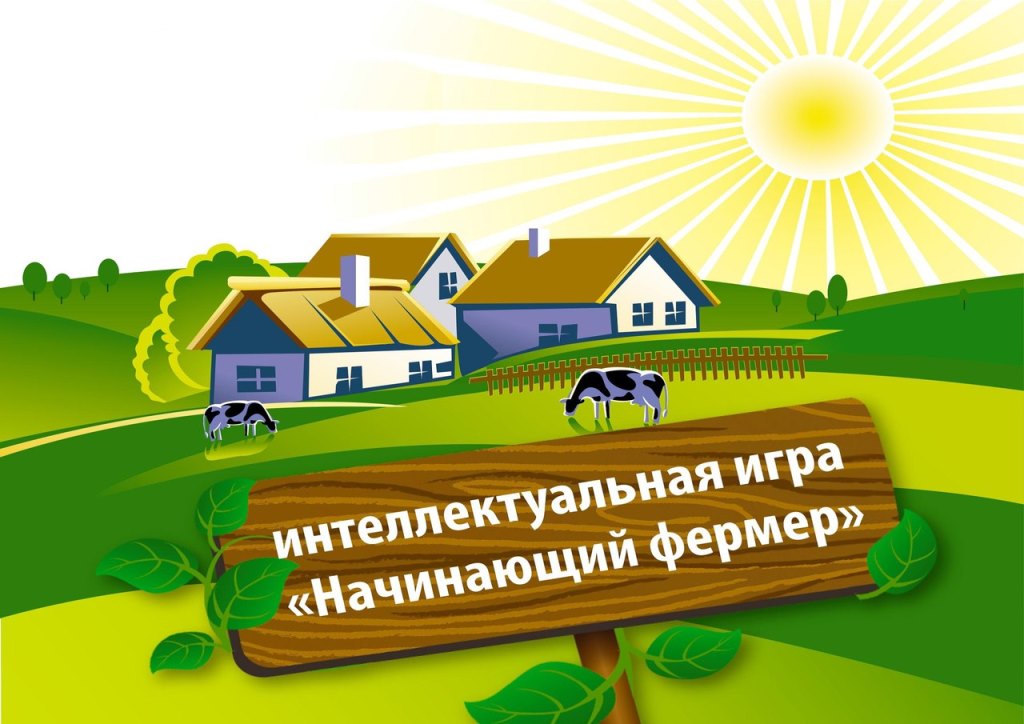 Москва, 2019 г.Дорогие друзья!Данные методические рекомендации подготовлены по многочисленным просьбам региональных отделений Российского союза сельской молодежи.Здесь мы постарались собрать и обобщить многолетний опыт проведения региональных этапов лучшими отделениями РССМ.Однако, хотим подчеркнуть, что у каждого региона есть свои особенности, а значит у каждого регионального оргкомитета игры может быть неиссякаемое множество вариантов ее проведения.Это лишь рекомендации, которые, мы надеемся, помогут вам лучше разобраться в том, зачем нужна игра и как провести региональный этап, чтобы он запомнился и стал ярким событием в жизни каждого участника и организатора!Что важно знать об Игре «Начинающий фермер»?VII интеллектуальная игра «Начинающий фермер» Что предпринять для проведения регионального этапа?Начинать необходимо с того, чтобы изучить Положение о VII интеллектуальной игре «Начинающий фермер», назначить координатора регионального этапа и сообщить в Центральный аппарат РССМ (далее  - ЦА) его ФИО, должность и контактные данные. Зачем проводить региональный этап?Помимо основных целей и задач игры, обозначенных в положении, проведение регионального этапа игры для отделения РССМ может и должно решать и другие задачи.Во-первых, это возможность заявить о деятельности РССМ на региональном уровне.Во-вторых, хороший повод найти новых партнеров и активистов.В-третьих, игра поможет активистам, которые всерьез задумываются о создании своего бизнеса в АПК, приблизиться к своей цели.В-четвертых, проведение регионального этапа игры дает серьезные баллы в Рейтинге региональных отделений РССМ.Исходя из этого, при подготовке и проведении регионального этапа необходимо определить свои собственные целевые индикаторы, которые помогут более эффективно использовать ресурсы и оценить проделанную работу «на выходе». Такими индикаторами могут быть: количество команд и людей, принявших участие, в т.ч. муниципальных образований и учебных заведений; количество новых членов РССМ; количество и качество публикаций в региональных СМИ и социальных сетях об игре; количество команд, участников и победителей федерального этапа, и другие.Какие ресурсы потребуются?Основными ресурсами для проведения регионального этапа игры являются:Время, которое готовы потратить на организацию координатор и члены его команды. Очевидно, что чем меньше времени готовы посвятить этому члены команды, тем она должна быть больше, либо «качественнее».Площадка для проведения игры. Идеально подходит инфраструктура учебного заведения, где есть различные аудитории, мультимедийное сопровождение, свой общепит.Консультационная поддержка команд и их экспертная оценка. Чем выше уровень консультационной поддержки команд на этапе подготовки и оценки, тем выше будет качество заявок и удовлетворение участников от самой игры.Средства на организацию питания и награждение участников.Количество ресурсов, необходимых для проведения регионального этапа будет напрямую зависеть от целевых индикаторов, которые ранее обозначены. Так, чтобы привлечь 2-3 учебных заведения, можно связаться с ними напрямую, а чтобы эффективно проработать с 10 ссузами, лучше заручиться административным ресурсом и т.д.Кто организует региональный этап?На региональном уровне организатором Игры может выступить отделение Российского союза сельской молодежи или общественное объединение образовательной организации (в случае отсутствия в регионе отделения РССМ).Привлекая партнеров к проведению регионального этапа, всегда важно понимать, с какой целью Вы это делаете. Очевидно, что партнеры, в той или иной степени, могут восполнить недостающие ресурсы организатора. Поэтому так важно еще до начала подготовки к Игре оценить собственные ресурсы и возможности. И если они уже есть у Вашей команды, «не ломиться в закрытые двери», а действовать самостоятельно. Если своих ресурсов недостаточно, то партнеров нужно привлекать обязательно. Но ни в коем случае не стоит отчаиваться, если сразу не удастся получить должного внимания со стороны органа власти или другой структуры. В подавляющем большинстве случаев вы наверняка сможете обойтись и без них – обязательно найдутся люди, готовые поддержать такое важное начинание как Игра «Начинающий фермер»!Кто может быть партнером?В большинстве регионов главными партнерами традиционно выступают региональные органы управления АПК и аграрные вузы. В декабре 2018 года и тем, и другим Центральный аппарат РССМ направил письма о поддержке регионального этапа Игры.Административный ресурс аграрного ведомства может быть полезен при привлечении участников из районов и спонсоров, для получения экспертной поддержки специалистов, в решении других вопросов. Довольно часто ведомства сами предоставляют призы. Особый аргумент при общении с региональными органами управления АПК в этом году – привлечение к участию в Игре «взрослой» работающей молодежи, т.е. тех самых ребят, которые через пару месяцев могут к ним прийти за грантами на развитие своих КФХ.Аграрные вузы традиционно предоставляют площадку для проведения регионального этапа, стимулируют своих студентов и аспирантов к участию. Преподаватели вуза также могут выступать экспертами при оценке заявок. Для вузов региональный этап Игры – важное профориентационное мероприятие, так как в нем участвуют наиболее способные и активные учащиеся техникумов и школ, которые в перспективе могут стать студентами. Важно донести эту мысль до руководства учебного заведения.В том случае, если в регионе нет аграрного вуза, то основным партнером, предоставляющим площадку для проведения мероприятия, может выступить любой другой вуз или крупный аграрный техникум. Обратиться к учебному заведению за поддержкой можно самостоятельно, через региональный орган управления АПК или Центральный аппарат РССМ.Большую помощь в подготовке и проведении регионального этапа игры может оказать орган управления образования субъекта РФ, куда ЦА РССМ также направил письма в декабре 2018 года. Особенно важен его ресурс в привлечении участников из числа студентов аграрных ссузов, которые подчиняются ведомству напрямую. Поддержка органа управления образованием также обеспечит Вам «зеленый свет» во взаимодействии со школами.На начальном этапе подготовки к Игре необходимо связаться с вышеназванными органами власти и учебными заведениями, узнать, кому на исполнение переданы письма ЦА РССМ, встретиться с исполнителями (при необходимости – с руководителями) и обсудить ключевые вопросы подготовки: положение о проведении регионального этапа, возможность финансирования и привлечения экспертов и другие.В качестве партнеров регионального этапа Игры мы также рекомендуем рассмотреть:Зачем нужны информационные партнеры?Для проведения регионального Игры большое значение имеет освещение его в средствах массовой информации и социальных сетях. Во-первых, на этапе подготовки об Игре из СМИ могут узнать потенциальные участники и спонсоры. Во-вторых, именно широкое освещение мероприятия в СМИ гарантирует Вам в будущем лояльность большинства организаций, которые так или иначе были задействованы в проведении Игры, т.к. для них важны упоминания в прессе. В-третьих, Игра – это отличный информационный повод, чтобы заявить в СМИ о деятельности регионального отделения РССМ.Информационную поддержку и помощь в поиске информпартнеров, Вам могут оказать практически все вышеназванные организации. Особенно органы власти, у которых чаще всего есть компетентные пресс-секретари, собственные сайты и ресурсы в соцсетях.Однако, провести работу по привлечению информационных партнеров можно и самостоятельно, на этапе подготовки к Игре. Для этого следует написать (позвонить) в редакцию СМИ и сообщить кратко о проекте. Для данного мероприятия будет вполне достаточно 2-3 информпартнеров, которых Вы укажете в официальных сообщениях, на экранных заставках и в раздаточных материалах. Важно, чтобы среди них была хотя бы одна телекомпания, это позволит гарантированно получить на выходе видеосюжет об Игре.Кто должен быть в команде организаторов?Теоретически организовать региональный этап игры может и один человек. Но для более эффективной работы лучше распределить обязанности среди членов совета регионального отделения и новых ребят, которым это будет интересно. Распределение обязанностей в команде может быть таким:Как написать положение?При подготовке регионального положения за основу проще всего взять федеральное, внеся в него необходимые изменения. А именно:Разумеется, все изменения на этапе разработки лучше сразу обсуждать с партнерами регионального этапа игры, дабы потом не затягивать процесс подписания положения.Положение о региональном этапе может быть утверждено как отдельный документ или приказом регионального органа управления АПК (образования).Как информировать об игре?Основными средствами информирования потенциальных участников о проведении регионального этапа являются:Информационные письма в учебные заведения и муниципалитеты (их можно направить самостоятельно или попросить об этом региональные органы управления АПК и (или) образования). Для подготовки официальных писем можно взять за основу письма ЦА РССМ, направленные в декабре в регионы.Публикации в средствах массовой информации (можно разослать пресс-релизы о проведении мероприятия в региональные и местные СМИ, в том числе с помощью партнеров). За основу можно смело брать пресс-релизы с сайта РССМ.Публикации в социальных сетях (приглашения к участию в мероприятии могут разместить дружественные молодежные организации, официальные группы районов и т.д.).Через местные отделения и представительства РССМ (подготовка команд к участию в игре должна быть одним из основных мероприятий их плана работы в январе-феврале).Презентации игры в учебных заведениях и муниципалитетах, в рамках других мероприятий РССМ.Презентация игры для потенциальных участников является наиболее действенным механизмом их привлечения. Нередко учебные заведения или молодежные команды боятся участвовать, т.к. не понимают механизма подготовки к игре. Задача презентации – простым и понятным для молодежи языком рассказать об игре, последовательности подготовки к ней, мерах государственной поддержки фермерских хозяйств, рассказать об общей структуре бизнес-плана и о ресурсах, которые помогут команде подготовиться к игре. В качестве таких ресурсов можно назвать официальные сайты Минсельхоз РФ и регионального органа управления АПК, сайты Фермер.ру, «Я-Фермер.RU» и другие. А также снабдить участников региональными и федеральными информационными буклетами о мерах поддержки АПК. Будет здорово, если презентацию проведут ребята, которые уже участвовали в игре в прошлые годы и по себе знают, что это не так уж трудно и очень интересно. В ходе презентации можно намекнуть участникам, что их шансы на победу будут выше, если они предложат экспертам продегустировать свою продукцию или оригинально представят ее.Презентацию можно организовать во время посещения учебного заведения или в режиме видеоконференции.Как взаимодействовать с участниками?В процессе подготовки к игре очень важно быть в постоянном контакте с потенциальными участниками, по мере возможности помогать им в подготовке и максимально оперативно реагировать на все вопросы и просьбы. В идеале можно попросить партнеров и (или) активистов РССМ на местах выступить своего рода кураторами, оказать командам экспертную поддержку на этапе подготовки бизнес-планов.По мере поступления заявок их лучше сразу регистрировать в едином журнале (документе Word), выверять ФИО участников, названия команд и учебных заведений, контактные номера телефонов и адреса электронной почты. При подготовке к очному этапу сведенный воедино список в электронном виде сэкономит много времени и сил тем, кто будет готовить листы экспертных оценок, таблички, дипломы и сводить итоговые результаты.О дате и времени проведения очного этапа игры команды необходимо проинформировать не менее, чем за неделю до мероприятия. Четко рассказать, где и во сколько им нужно быть, сколько по времени будет проходить игра, с кем может связаться капитан или руководитель команды, если они вдруг «заблудятся». Эту информацию лучше продублировать за три дня и накануне мероприятия.Как работать с экспертами?Эксперты являются очень важными людьми при проведении регионального этапа игры. От их настроя и качества работы во многом зависит заинтересованность участников в будущем. Задача эксперта – не просто оценить бизнес-план, но и поделиться с участниками своим опытом. Экспертами могут выступить представители органов власти, учебных заведений, общественных организаций. Интереснее, если в их числе будут «производственники» – руководители и специалисты предприятий, молодые фермеры – активисты РССМ. Количество экспертов зависит от предполагаемого количества участников. В среднем, нужно предусматривать не менее 1 эксперта на 3-4 команды. При таком раскладе вы всегда сможете организовать параллельно экспертную оценку в 2-3 аудиториях.Пригласить экспертов можно как через партнерские организации, так и самостоятельно, написав официальные письма не менее чем за 2 недели до мероприятия. Для подстраховки лучше всегда иметь «в запасе» нескольких преподавателей аграрного вуза.Приглашенных экспертов лучше повторно обзвонить за три дня и накануне, подробно объяснить им задачу, проинформировать о месте, времени и продолжительности мероприятия. Убедиться в том, что у них есть контакты человека, который должен их встретить и проводить, передать лист оценки и объяснить, как с ним работать.Как составить программу мероприятия?Программа регионального этапа игры во многом зависит о количества команд и возможностей выбранной площадки.Если в игре участвуют не более 10 команд, то можно ограничиться одной аудиторией, в которой состоится и торжественное открытие, и защита проектов, и подведение итогов. Если команд более 10, то целесообразно задействовать 2 и более аудитории из расчета (1 аудитория – на 7-8 команд). Желательно, чтобы все мероприятия – от завершения регистрации до финального фотографирования длилось не более 3-4 часов.Сценарий открытия и подведения итогов, конкурсов «дуэль» и «ситуация» необходимо написать заранее, а проведение мероприятий поручить опытному ведущему. Официальное открытие. Вначале всех участников можно собрать в одной аудитории (конференц-зале) не более, чем на 20-30 минут. Здесь правильно будет предоставить слово для приветствия руководителю учебного заведения (учреждения), на базе которого проходит игра, 2-3 экспертам из числа партнерских организаций. Также от имени оргкомитета ведущий или координатор должен представить экспертов и рассказать о дальнейшей программе мероприятия: где будет проходить защита проектов для команд, кто их туда проводит, в каком формате пройдут другие конкурсы, где будет организован обед (кофе-брейк) и церемония награждения.Защита проектов. Проходит в аудиториях с возможностью демонстрации презентаций. В каждой аудитории в защите проектов желательно участие не менее 3 экспертов. В перерывах между презентациями на экране размещается информация о мероприятии (с указанием партнеров и спонсоров). В начале презентации ведущий (или кто-то из экспертов) озвучивает регламент (например, не более 5 минут на выступление команды, не более 3 минут на вопросы экспертов, не более 2 минут на вопросы участников). Выставка плакатов и продукции КФХ. Рекламные плакаты создают хороший фон мероприятия для СМИ, поэтому их лучше собрать все вместе – вывесить на стену конференц-зала или на специально подготовленные стенды еще до начала мероприятия. В идеале, если команды заранее присылают макеты рекламных плакатов, их нужно распечатать и развесить накануне. Если рекламный плакат необходим команде для презентации, то она может его на время снять, а потом повесить на свое место. Выставка и дегустация продукции КФХ не входит в обязательную программу регионального этапа, но тоже создает хороший антураж для фотографий и видео, к этому нужно стимулировать команды заранее.Конкурсы «дуэль» и «ситуация» могут по решению организаторов проводиться как в общей аудитории, так и отдельно по экспертным группам. Но гораздо зрелищнее и интереснее они будут смотреться в общей аудитории. Однако, здесь есть риск сильно затянуть мероприятие, поэтому во многих регионах командам предлагают различные варианты проведения этих состязаний. Например, при регистрации (в день проведения мероприятия) команды тянут жребий, кто кому будет задавать вопросы во время «дуэли». При этом каждая команда задает вопросы и отвечает по два раза. Также команды могут отвечать на вопросы ведущего (вместо формата «дуэли»). При этом ответы фиксируются на бланке в течение определенного времени и сдаются волонтерам, которые подсчитывают правильные ответы.На региональном этапе данные конкурсы могут проходить в любом другом формате. Главное, чтобы они удовлетворяли двум основным критериям: у участников должна быть возможность продемонстрировать и пополнить свои знания мер поддержки и законодательства, а у организаторов – оценить их уровень.В приложении к данным Методическим рекомендациям вы найдете несколько примеров заданий, а также примерные листы оценок.Подведение итогов и награждение. Подсчет результатов и подготовка к награждению требует определенного времени. Даже если все дипломы и подарки были сложены и подписаны заранее, все равно потребуется не менее 30 минут, чтобы впечатать имена победителей в готовые подписанные бланки. Во время подсчета результатов для участников лучше всего организовать обед (кофе-брейк), экскурсию по учебным аудиториям или вузовскому музею.Для награждения победителей можно пригласить наиболее уважаемых экспертов, руководителей органов управления АПК, ректора вуза. Начать можно с выступления экспертов, которые расскажут о своих впечатлениях, отметят наиболее понравившиеся команды. Для экспертов необходимо предусмотреть благодарственные письма, которые уместно вручить перед объявлением результатов игры.Независимо о списка победителей все команды следует отметить благодарственными письмами (с указанием ФИО участников – это важно и для студентов и для школьников, собирающих личные портфолио), отдельно следует поблагодарить педагогов и преподавателей – руководителей команд и подготовить благодарственные письма учебным заведениям, принявшим участие. Не должны остаться без благодарственных писем и партнеры регионального этапа. Также возможно выделить наиболее активных участников игры и поощрить их дипломами или призами.После церемонии награждения не забудьте сделать общую фотографию на память и еще раз поблагодарить всех участников. А еще оперативно опубликовать итоги игры и фото в СМИ и соцсетях.Как подготовить команды к федеральному этапу?Интеллектуальная игра «Начинающий фермер» не заканчивается проведением регионального этапа, за ним следуют два федеральных – заочный и очный.Для подготовки к заочному этапу нужно по итогам игры трезво оценить результаты регионального этапа. Напомним, регион может заявить для участия в федеральном этапе по одной команде в каждой категории участников (из числа школьников, обучающихся ссузов, студентов и аспирантов вуза, работающей молодежи).Насколько команды-победительницы готовы к федеральному этапу, смогут ли до него «доехать». Эти вопросы с командами и их руководителями следует обсудить сразу после награждения. В кратчайшие сроки совместными усилиями отредактировать их бизнес-планы, презентации и плакаты, и подать заявки на участие в заочном этапе до 1 марта 2019 года. В случае, если команда, занявшая I место в регионе, точно не готова «напрягаться» для участия в федеральном этапе игры, следует передать право участия командам, занявшим II или III места. Обычно результаты заочного этапа известны к концу марта. Как только эта информация публикуется, и вы понимаете, что одна или несколько команд от региона отобраны для участия в очном федеральном этапе, следует приступить к подготовке. Первое, убедиться, что у команды есть возможность «доехать» до места проведения (предварительно планируется в Воронежской области). Если вдруг такой возможности нет, то приложить максимум усилий, чтобы она появилась – попытаться привлечь административный ресурс и спонсорские средства. Второе, еще раз проанализировать бизнес-план и презентацию, рекламный плакат на предмет соответствия требованиям положения об игре. Третье, по возможности организовать предзащиту проектов с участием региональных экспертов, специалистов органа управления АПК. Четвертое, еще раз вместе с ребятами проштудировать действующие меры поддержки, особое внимание уделить вопросам кооперации.В последние годы уровень команд на федеральном этапе игры достаточно высок, многие команды приезжают с костюмами и организуют дегустацию своей продукции. Региональным оргкомитетам следует это учитывать при подготовке команд, чтобы участники не вернулись с федерального этапа разочарованными.ПриложениеЛист регистрации участников регионального этапа Интеллектуальной игры «Начинающий фермер»Лист экспертной оценки ФИО эксперта _____________________(каждый конкурс оценивается по 5-бальной шкале, максимально возможное количество баллов – 15)Подпись ________________Программапроведения регионального этапа VI интеллектуальной игры «Начинающий фермер» в Рязанской области2 марта 2018 года, 10.00 – 15.00I учебный корпус ФГБОУ ВО РГАТУ (г. Рязань, ул. Костычева, д.1)Контактная информация: Добрынин Роман, Рязанское РО РССМ (8-920-000-00-00)Пример задания для конкурса «Ситуация»	Ситуация зависит от темы бизнес-плана. Например, бизнес-план по кролиководству: к вам пришла ветеринарная проверка, какие документы у вас должны быть и что вы будете делать. Или же вы хотите расширить производство, каковы ваши действия и какие документы вам потребуются.ИНТЕЛЛЕКТУАЛЬНАЯ ИГРА «НАЧИНАЮЩИЙ ФЕРМЕР»КОНКУРС «В ТЕМЕ» (Тульская область)Список вопросов:Блок 1: Итоги 2017 года в сельском хозяйстве Тульской области:1. Поголовье этих сельскохозяйственных животных в Тульской области самое большое по итогам 2017 года. (птица)2. По итогам 2017 года Тульская область занимает II место в РФ по производству именно этих культур (картофель, рапс)3. В Тульской области в 2017 году рекордный за последние 30 лет собран урожай этих групп полевых культур (зерновых и зернобобовых)4. Посевная площадь в Тульской области в 2017 году приблизилась к цифре … (850-860 га)5. Какое нетрадиционное для Тульской области животное планируется начать разводить в Ясногорском районе в 2018? (благородный олень)6. Приоритетный проект в Тульской области «Экспорт продукции АПК Тульской области» ведет учет по поставке продуктов в зарубежные страны. Что именно экспортирует в Армению и Хорватию ООО «Саф Нева»? (дрожжи)Блок 2: Состояние и перспективы развития АПК Тульской области и РФНазовите три приоритетных направления развития сельского хозяйства Тульской области? (молочное животноводство, растениеводство, переработка с/х продукции)Назовите самую известную научно-исследовательскую организацию сельскохозяйственного профиля в Тульской области? (ТулНИИСХ)Победителем конкурса «Лучшая семейная ферма» в рамках международной выставки «АгроФарм  - 2018» стало КФХ Тульской области «Семкино подворье». Какую отрасль животноводства представляло данное КФХ?Какое событие, связанное с сельским хозяйством, ежегодно проходит летом в нашей области? (День поля)Когда отмечают День работника сельского хозяйства и перерабатывающей промышленности? (2 воскресенье октября)В каком году была последняя сельскохозяйственная перепись? (2016)Какую ветвь власти представляет Министерство сельского хозяйства?Какая некоммерческая организация представляет интересы КФХ и СК в нашей стране и области?Куда следует обратиться, чтобы взять в аренду землю под КФХ? (Администрация муниципального образования по месту регистрации КФХ или по месту расположения участка)На какой срок выделяются средства гранта по программе «Поддержка начинающих фермеров на территории Тульской области»? (24 месяца)В каком случае получатель гранта по программе «Поддержка начинающих фермеров на территории Тульской области» обязан вернуть выделенные ему средства в полном объеме? (нецелевой расход)Какова цель реализации программы «Поддержка начинающих фермеров на территории Тульской области»? (стимулирование развития КФХ и ЛПХ)Какой инструмент дает возможность хозяйствам иметь постоянные каналы сбыта продукции, снизить издержки производства, увеличить конкурентоспособность? (СПК)ТЕСТ (г. Севастополь)Главная цель предпринимательского бизнесаПланируя намеченную сделку, следует в первую очередь:Что не является социальной целью бизнес-плана:Сводный раздел бизнес-плана, представляющий основные идеи и содержание плана в миниатюре:Маркетинговая деятельность НЕ включает в себя:К качественным показателям, применяемым в планировании, относятся:В финансовом плане предприятия устанавливаются следующие важнейшие финансовые показатели:8) Выберите верное утверждение:9) Посредством цен можно нельзя решить следующие хозяйственные задачи:10)Ежегодное чередование культур – это11) Не относятся к недвижимости в соответствии с ГК РФ:12)С какого вида угодий получают многолетние травы на зелёную массу:13)В чем проявляется содержание планирования на предприятии АПК:БЛАГОДАРНОСТЬБеляевой Вере Петровнепедагогу ОГБУДО «Детский эколого-биологический центр»за содействие в подготовке и организации участия команды учебного заведения в региональном этапе VI интеллектуальной игры «Начинающий фермер» в Рязанской областиРязань, 2018 годБЛАГОДАРНОСТЬФионину Николаю Геннадьевичуглаве крестьянского (фермерского) хозяйства «ИП – Глава КФХ Фионин Н.Г.» Рязанского муниципального районаза активное участие в проведении регионального этапа VI интеллектуальной игры «Начинающий фермер» в Рязанской областиРязань, 2018 год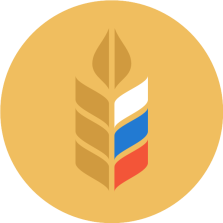 Интеллектуальная игра «Начинающий фермер» проводится с 2012 года при поддержке Министерства сельского хозяйства Российской Федерации. И это не случайно, потому что именно тогда в стране появилась программа по поддержке начинающих фермеров(!)Интеллектуальная игра «Начинающий фермер» проводится с 2012 года при поддержке Министерства сельского хозяйства Российской Федерации. И это не случайно, потому что именно тогда в стране появилась программа по поддержке начинающих фермеров(!)Идея игры принадлежит Дагестанскому региональному отделению Российского союза сельской молодежи.Идея игры принадлежит Дагестанскому региональному отделению Российского союза сельской молодежи.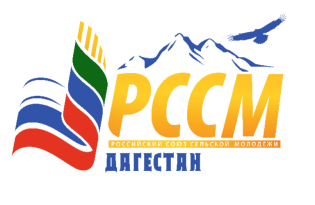 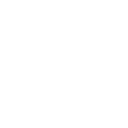 С 2013 года, когда впервые игра была организована на федеральном уровне, в ней приняли участие 6500 человек. В финальных этапах приняли участие 300 команд из 48 регионов С 2013 года, когда впервые игра была организована на федеральном уровне, в ней приняли участие 6500 человек. В финальных этапах приняли участие 300 команд из 48 регионов Победители из Ставропольского и Приморского краёв, Республики Дагестан, Чеченской Республики и Республики Саха (Якутия) получили гранты до 3 млн рублей на развитие своих фермерских хозяйств.Победители из Ставропольского и Приморского краёв, Республики Дагестан, Чеченской Республики и Республики Саха (Якутия) получили гранты до 3 млн рублей на развитие своих фермерских хозяйств.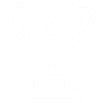 С 2019 года в России реализуется Национальный проект «Малый и средний бизнес и поддержка индивидуальной предпринимательской инициативы», в котором развитию фермерства и кооперации уделено особое внимание. Поэтому наша интеллектуальная игра как никогда востребована!С 2019 года в России реализуется Национальный проект «Малый и средний бизнес и поддержка индивидуальной предпринимательской инициативы», в котором развитию фермерства и кооперации уделено особое внимание. Поэтому наша интеллектуальная игра как никогда востребована!С 2019 года в России реализуется Национальный проект «Малый и средний бизнес и поддержка индивидуальной предпринимательской инициативы», в котором развитию фермерства и кооперации уделено особое внимание. Поэтому наша интеллектуальная игра как никогда востребована!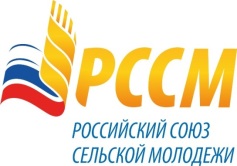 Организатор Игры:Общероссийская молодежная общественная организация «Российский союз сельской молодежи»Организатор Игры:Общероссийская молодежная общественная организация «Российский союз сельской молодежи»Организатор Игры:Общероссийская молодежная общественная организация «Российский союз сельской молодежи»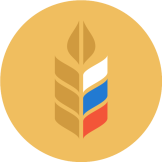 Игра проводится при поддержке:Министерства сельского хозяйства Российской ФедерацииИгра проводится при поддержке:Министерства сельского хозяйства Российской ФедерацииИгра проводится при поддержке:Министерства сельского хозяйства Российской ФедерацииПартнерами выступают:АО «Корпорация МСП»Акционерное общество «Федеральная корпорация по развитию малого и среднего предпринимательства» (Корпорация МСП) создано в 2015 году и осуществляет свою деятельность в качестве института развития в сфере малого и среднего предпринимательства в целях координации оказания поддержки субъектам малого и среднего предпринимательства (МСП) в нашей стране. В настоящее время под эгидой МСП создаются региональные Центры компетенций в сфере сельскохозяйственной кооперации  Партнерами выступают:АО «Корпорация МСП»Акционерное общество «Федеральная корпорация по развитию малого и среднего предпринимательства» (Корпорация МСП) создано в 2015 году и осуществляет свою деятельность в качестве института развития в сфере малого и среднего предпринимательства в целях координации оказания поддержки субъектам малого и среднего предпринимательства (МСП) в нашей стране. В настоящее время под эгидой МСП создаются региональные Центры компетенций в сфере сельскохозяйственной кооперации  Партнерами выступают:АО «Корпорация МСП»Акционерное общество «Федеральная корпорация по развитию малого и среднего предпринимательства» (Корпорация МСП) создано в 2015 году и осуществляет свою деятельность в качестве института развития в сфере малого и среднего предпринимательства в целях координации оказания поддержки субъектам малого и среднего предпринимательства (МСП) в нашей стране. В настоящее время под эгидой МСП создаются региональные Центры компетенций в сфере сельскохозяйственной кооперации  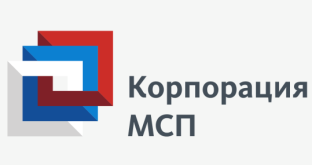 Партнерами выступают:АО «Корпорация МСП»Акционерное общество «Федеральная корпорация по развитию малого и среднего предпринимательства» (Корпорация МСП) создано в 2015 году и осуществляет свою деятельность в качестве института развития в сфере малого и среднего предпринимательства в целях координации оказания поддержки субъектам малого и среднего предпринимательства (МСП) в нашей стране. В настоящее время под эгидой МСП создаются региональные Центры компетенций в сфере сельскохозяйственной кооперации  Партнерами выступают:АО «Корпорация МСП»Акционерное общество «Федеральная корпорация по развитию малого и среднего предпринимательства» (Корпорация МСП) создано в 2015 году и осуществляет свою деятельность в качестве института развития в сфере малого и среднего предпринимательства в целях координации оказания поддержки субъектам малого и среднего предпринимательства (МСП) в нашей стране. В настоящее время под эгидой МСП создаются региональные Центры компетенций в сфере сельскохозяйственной кооперации  Партнерами выступают:АО «Корпорация МСП»Акционерное общество «Федеральная корпорация по развитию малого и среднего предпринимательства» (Корпорация МСП) создано в 2015 году и осуществляет свою деятельность в качестве института развития в сфере малого и среднего предпринимательства в целях координации оказания поддержки субъектам малого и среднего предпринимательства (МСП) в нашей стране. В настоящее время под эгидой МСП создаются региональные Центры компетенций в сфере сельскохозяйственной кооперации  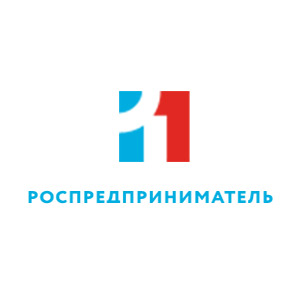 ФГБУ «Роспредприниматель»Российский центр содействия молодежному предпринимательству. Основная цель деятельности – повышение экономической активности молодежи. Реализует программу «Ты – предприниматель».ФГБУ «Роспредприниматель»Российский центр содействия молодежному предпринимательству. Основная цель деятельности – повышение экономической активности молодежи. Реализует программу «Ты – предприниматель».ФГБУ «Роспредприниматель»Российский центр содействия молодежному предпринимательству. Основная цель деятельности – повышение экономической активности молодежи. Реализует программу «Ты – предприниматель».Цель:Цель:Цель:Цель:Цель:развитие у учащихся навыков бизнес-планирования в сельском хозяйстве, сбора и анализа информации, выработки управленческих решений и умения работать в команде.развитие у учащихся навыков бизнес-планирования в сельском хозяйстве, сбора и анализа информации, выработки управленческих решений и умения работать в команде.развитие у учащихся навыков бизнес-планирования в сельском хозяйстве, сбора и анализа информации, выработки управленческих решений и умения работать в команде.Задачи:Задачи:Задачи:Задачи:выявление и поддержка талантливой молодёжи, вовлечение её в процесс разработки и реализации сельскохозяйственных бизнес-проектов, направленных на поддержку сельских территорий;выявление и поддержка талантливой молодёжи, вовлечение её в процесс разработки и реализации сельскохозяйственных бизнес-проектов, направленных на поддержку сельских территорий;выявление и поддержка талантливой молодёжи, вовлечение её в процесс разработки и реализации сельскохозяйственных бизнес-проектов, направленных на поддержку сельских территорий;выявление и поддержка талантливой молодёжи, вовлечение её в процесс разработки и реализации сельскохозяйственных бизнес-проектов, направленных на поддержку сельских территорий;Задачи:Задачи:Задачи:Задачи:расширение знаний в области экономики, бизнес-планирования и менеджмента в сельском хозяйстве, о возможности организации крестьянскогорасширение знаний в области экономики, бизнес-планирования и менеджмента в сельском хозяйстве, о возможности организации крестьянскогорасширение знаний в области экономики, бизнес-планирования и менеджмента в сельском хозяйстве, о возможности организации крестьянскогорасширение знаний в области экономики, бизнес-планирования и менеджмента в сельском хозяйстве, о возможности организации крестьянскогоЗадачи:Задачи:Задачи:Задачи:развитие личностных компетенций участников.развитие личностных компетенций участников.развитие личностных компетенций участников.развитие личностных компетенций участников.Сроки проведенияСроки проведенияСроки проведенияСроки проведенияСроки проведенияСроки проведенияСроки проведенияСроки проведенияСроки проведенияI этапдо 28 февраля 2019 годадо 28 февраля 2019 годадо 28 февраля 2019 годадо 28 февраля 2019 годадо 28 февраля 2019 годадо 28 февраля 2019 годаРегиональный Региональный Региональный II этапдо 24 марта 2019 годадо 24 марта 2019 годадо 24 марта 2019 годадо 24 марта 2019 годадо 24 марта 2019 годадо 24 марта 2019 годаФедеральный (заочный)Федеральный (заочный)Федеральный (заочный)III этапапрель-май 2019 годаапрель-май 2019 годаапрель-май 2019 годаапрель-май 2019 годаапрель-май 2019 годаапрель-май 2019 годаФедеральный (очный) пройдет в Воронежской областиФедеральный (очный) пройдет в Воронежской областиФедеральный (очный) пройдет в Воронежской областиУчастники(команда до 5 человек):Участники(команда до 5 человек):обучающиеся общеобразовательных организаций и учреждений дополнительного образования в возрасте от 14 до 18 лет;обучающиеся общеобразовательных организаций и учреждений дополнительного образования в возрасте от 14 до 18 лет;обучающиеся общеобразовательных организаций и учреждений дополнительного образования в возрасте от 14 до 18 лет;обучающиеся общеобразовательных организаций и учреждений дополнительного образования в возрасте от 14 до 18 лет;обучающиеся общеобразовательных организаций и учреждений дополнительного образования в возрасте от 14 до 18 лет;обучающиеся общеобразовательных организаций и учреждений дополнительного образования в возрасте от 14 до 18 лет;обучающиеся общеобразовательных организаций и учреждений дополнительного образования в возрасте от 14 до 18 лет;Участники(команда до 5 человек):Участники(команда до 5 человек):обучающиеся выпускных курсов аграрных профессиональных образовательных организаций;обучающиеся выпускных курсов аграрных профессиональных образовательных организаций;обучающиеся выпускных курсов аграрных профессиональных образовательных организаций;обучающиеся выпускных курсов аграрных профессиональных образовательных организаций;обучающиеся выпускных курсов аграрных профессиональных образовательных организаций;обучающиеся выпускных курсов аграрных профессиональных образовательных организаций;обучающиеся выпускных курсов аграрных профессиональных образовательных организаций;Участники(команда до 5 человек):Участники(команда до 5 человек):студенты, магистранты и аспиранты образовательных организаций высшего образования;.студенты, магистранты и аспиранты образовательных организаций высшего образования;.студенты, магистранты и аспиранты образовательных организаций высшего образования;.студенты, магистранты и аспиранты образовательных организаций высшего образования;.студенты, магистранты и аспиранты образовательных организаций высшего образования;.студенты, магистранты и аспиранты образовательных организаций высшего образования;.студенты, магистранты и аспиранты образовательных организаций высшего образования;.Участники(команда до 5 человек):Участники(команда до 5 человек):с 2019 г. – работающая молодежь и предприниматели до 35 лет.с 2019 г. – работающая молодежь и предприниматели до 35 лет.с 2019 г. – работающая молодежь и предприниматели до 35 лет.с 2019 г. – работающая молодежь и предприниматели до 35 лет.с 2019 г. – работающая молодежь и предприниматели до 35 лет.с 2019 г. – работающая молодежь и предприниматели до 35 лет.с 2019 г. – работающая молодежь и предприниматели до 35 лет.Номинации:Номинации:животноводство, птицеводство, аквакультура, рыболовство и пчеловодство;животноводство, птицеводство, аквакультура, рыболовство и пчеловодство;животноводство, птицеводство, аквакультура, рыболовство и пчеловодство;животноводство, птицеводство, аквакультура, рыболовство и пчеловодство;животноводство, птицеводство, аквакультура, рыболовство и пчеловодство;животноводство, птицеводство, аквакультура, рыболовство и пчеловодство;животноводство, птицеводство, аквакультура, рыболовство и пчеловодство;Номинации:Номинации:растениеводство, садоводство, ландшафтный дизайн;растениеводство, садоводство, ландшафтный дизайн;растениеводство, садоводство, ландшафтный дизайн;растениеводство, садоводство, ландшафтный дизайн;растениеводство, садоводство, ландшафтный дизайн;растениеводство, садоводство, ландшафтный дизайн;растениеводство, садоводство, ландшафтный дизайн;Номинации:Номинации:полеводство, овощеводство;полеводство, овощеводство;полеводство, овощеводство;полеводство, овощеводство;полеводство, овощеводство;полеводство, овощеводство;полеводство, овощеводство;Номинации:Номинации:агротуризм;агротуризм;агротуризм;агротуризм;агротуризм;агротуризм;агротуризм;Номинации:Номинации:сельскохозяйственная кооперация;сельскохозяйственная кооперация;сельскохозяйственная кооперация;сельскохозяйственная кооперация;сельскохозяйственная кооперация;сельскохозяйственная кооперация;сельскохозяйственная кооперация;Номинации:Номинации:пищевая переработка;пищевая переработка;пищевая переработка;пищевая переработка;пищевая переработка;пищевая переработка;пищевая переработка;Номинации:Номинации:свободная тема.свободная тема.свободная тема.свободная тема.свободная тема.свободная тема.свободная тема.Игра включает:Игра включает:презентация бизнес-идеи в форме слайд-шоу (до 10 слайдов);презентация бизнес-идеи в форме слайд-шоу (до 10 слайдов);презентация бизнес-идеи в форме слайд-шоу (до 10 слайдов);презентация бизнес-идеи в форме слайд-шоу (до 10 слайдов);презентация бизнес-идеи в форме слайд-шоу (до 10 слайдов);презентация бизнес-идеи в форме слайд-шоу (до 10 слайдов);презентация бизнес-идеи в форме слайд-шоу (до 10 слайдов);Игра включает:Игра включает:«Дуэль» – команды задают друг другу вопросы в области бизнес-планирования, менеджмента, программ Минсельхоза России;«Дуэль» – команды задают друг другу вопросы в области бизнес-планирования, менеджмента, программ Минсельхоза России;«Дуэль» – команды задают друг другу вопросы в области бизнес-планирования, менеджмента, программ Минсельхоза России;«Дуэль» – команды задают друг другу вопросы в области бизнес-планирования, менеджмента, программ Минсельхоза России;«Дуэль» – команды задают друг другу вопросы в области бизнес-планирования, менеджмента, программ Минсельхоза России;«Дуэль» – команды задают друг другу вопросы в области бизнес-планирования, менеджмента, программ Минсельхоза России;«Дуэль» – команды задают друг другу вопросы в области бизнес-планирования, менеджмента, программ Минсельхоза России;Игра включает:Игра включает:Блиц-ответ на вопросы регионального экспертного совета по бизнес-плану;Блиц-ответ на вопросы регионального экспертного совета по бизнес-плану;Блиц-ответ на вопросы регионального экспертного совета по бизнес-плану;Блиц-ответ на вопросы регионального экспертного совета по бизнес-плану;Блиц-ответ на вопросы регионального экспертного совета по бизнес-плану;Блиц-ответ на вопросы регионального экспертного совета по бизнес-плану;Блиц-ответ на вопросы регионального экспертного совета по бизнес-плану;Игра включает:Игра включает:«Ситуация» – предлагается бизнес-ситуация, в которой глава К(Ф)Х и его команда должны принимать решения в соответствии с законодательством РФ;«Ситуация» – предлагается бизнес-ситуация, в которой глава К(Ф)Х и его команда должны принимать решения в соответствии с законодательством РФ;«Ситуация» – предлагается бизнес-ситуация, в которой глава К(Ф)Х и его команда должны принимать решения в соответствии с законодательством РФ;«Ситуация» – предлагается бизнес-ситуация, в которой глава К(Ф)Х и его команда должны принимать решения в соответствии с законодательством РФ;«Ситуация» – предлагается бизнес-ситуация, в которой глава К(Ф)Х и его команда должны принимать решения в соответствии с законодательством РФ;«Ситуация» – предлагается бизнес-ситуация, в которой глава К(Ф)Х и его команда должны принимать решения в соответствии с законодательством РФ;«Ситуация» – предлагается бизнес-ситуация, в которой глава К(Ф)Х и его команда должны принимать решения в соответствии с законодательством РФ;Игра включает:Игра включает:Изготовление рекламного плаката в электронном виде (формат А3).Изготовление рекламного плаката в электронном виде (формат А3).Изготовление рекламного плаката в электронном виде (формат А3).Изготовление рекламного плаката в электронном виде (формат А3).Изготовление рекламного плаката в электронном виде (формат А3).Изготовление рекламного плаката в электронном виде (формат А3).Изготовление рекламного плаката в электронном виде (формат А3).Какие организации?Какие организации?Какие организации?Зачем?Региональная программа "Ты - предприниматель" 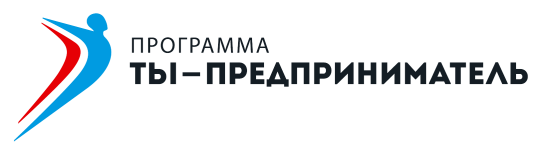 Региональная программа "Ты - предприниматель" Региональная программа "Ты - предприниматель" Программа реализуется в 60 регионах. Координаторы программы могут выступить экспертами, помочь с подготовкой заданий. В их поле зрения обычно много молодежи, которая думает о создании собственного бизнеса – такие ребята могли бы стать участниками.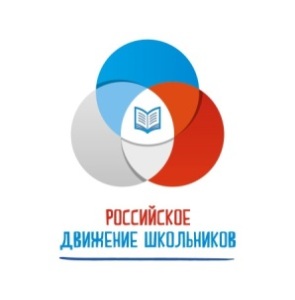 Региональное отделение Российского движения школьников (РДШ)РДШ сейчас имеет огромный ресурс влияния на школы. С их поддержкой проблем с привлечением школьных команд точно не возникнетДетский эколого-биологический центр (или другое учреждение дополнительного образования эколого-биологической направленности)Детский эколого-биологический центр (или другое учреждение дополнительного образования эколого-биологической направленности)Детский эколого-биологический центр (или другое учреждение дополнительного образования эколого-биологической направленности)Современные «станции юннатов» объединяют много талантливых детей и педагогов, которые могут стать участниками и экспертами Игры Региональные центры и фонды поддержки малого предпринимательства, центры сельскохозяйственного консультирования, центры компетенций в сфере сельскохозяйственной кооперации  Региональные центры и фонды поддержки малого предпринимательства, центры сельскохозяйственного консультирования, центры компетенций в сфере сельскохозяйственной кооперации  Региональные центры и фонды поддержки малого предпринимательства, центры сельскохозяйственного консультирования, центры компетенций в сфере сельскохозяйственной кооперации  Экспертная помощь, привлечение потенциальных участников, помощь командам в подготовке заявок (через соответствующие муниципальные структуры)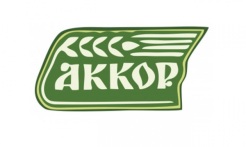 Региональное отделение Ассоциации крестьянских (фермерских) хозяйств и сельскохозяйственных кооперативов России (АККОР)Региональное отделение Ассоциации крестьянских (фермерских) хозяйств и сельскохозяйственных кооперативов России (АККОР)К сожалению, не во всех субъектах РФ отделения АККОР одинаково активны. Но вообще АККОР (или ее отдельные члены) вполне могут выступать спонсорами и экспертами ИгрыАграрные общественные организации региона (Агропромышленный союз и другие)Аграрные общественные организации региона (Агропромышленный союз и другие)Аграрные общественные организации региона (Агропромышленный союз и другие)Главное, о чем можно попросить «старших товарищей» - это спонсорская поддержка, второе – выступить экспертамиКрупный агробизнес и консалтинговые компанииКрупный агробизнес и консалтинговые компанииКрупный агробизнес и консалтинговые компанииИменно они - лучшие спонсоры и экспертыКоординаторОсуществляет планирование и координацию работыОтветственный за площадкуВ зависимости от выбранного места проведения регионального этапа (вуз, ссуз, иное учреждение) это может быть руководитель представительства в учебном заведении или сотрудник администрации, который сможет уладить все вопросы, связанные с аудиториями для проведения игры, организацией мультимедийного сопровождения, питания и т.д.Ответственные за работу с участникамиЧеловек (люди), отвечающие за сбор заявок и взаимодействие с командами на этапе подготовки. В зависимости от числа участников по категориям можно разделить обязанности за взаимодействие со школами, ссузами, вузом и работающей молодежью.Этих же людей уместно привлечь для подсчета результатов и организации награжденияОтветственный за работу с экспертамиЧеловек, формирующий список возможных экспертов, ведущий с ними переговоры, полностью организующий их участие в мероприятии (приглашение, встреча, сопровождение и т.д.) Лучше, чтобы этот член команды сам выступал экспертом и мог бы проконсультировать команды на этапе подготовки заявок. Ответственный за работу со СМИЧеловек, который взаимодействует со СМИ и информационными партнерами, распространяет информацию в соцсетях, организует работу фотографа и оператора во время мероприятия.ДизайнерЧеловек, который на основе федеральных шаблонов или сам подготовит баннеры для соцсетей, заставки, дипломы, благодарственные письма и т.д. Работа с волонтерами Привлечение волонтеров необходимо на этапе подготовки и проведения регионального этапа. Кто-то должен организовать регистрацию прибывших команд, проводить участников в нужные аудитории, разложить призы и т.д.Общие положенияВключить наименование игры в своем регионе.Уточнить, что региональный этап игры проводится в соответствие с положением о федеральной игре.Указать организаторов и партнеров в регионе.Цели и задачиИзменить место и сроки подведения итогов (п.2.3). При необходимости – дополнить задачи.Участники игрыЭтот пункт, скорее всего, останется без изменений. В то же время в условиях каждого конкретного региона категории участников могут быть сужены.Порядок организацииИзложить порядок подачи заявок на игру с указанием конкретного адреса (адресов) электронной почты (п.4.1)Описать конкурсы (они могут отличаться от федеральных) (п.4.2)Описать порядок подачи заявки на федеральный этап для победителей регионального этапа (п.4.3)Номинации Учитывая, что федеральным положением предусмотрена «свободная тема» (т.е. потенциально абсолютно любая тема может участвовать в финале), можно обозначить любые номинации с учетом специфики региона (оленеводство и т.п.)Порядок формирования оргкомитета и Экспертного советаИзменяем и дополняем в соответствие со списком организаторов и партнеров, указанным в разделе «Общие положения»Подведение итоговИзменяем и дополняем по итогам переговоров со спонсорами и партнерами регионального этапа.КонтактыКонтакты координатора или другого члена команды, который ВСЕГДА НА СВЯЗИ№ п/пУчебное заведениеНазвание команды (КФХ)Название бизнес-планаСостав участников (ФИО)Контактные данные№п/пНаименование команды и бизнес-планаРекламный плакатПрезентация бизнес-идеиБлиц-ответ на вопросы по бизнес-плануДуэльСитуацияИтогоМОУ «Сараевская СОШ»КФХ «Лотос»МБОУ «Занино-Починская СОШ», Шиловский р-нКФХ «Разнотравье»10.00-11.00Регистрация участников в фойе конференц-зала ФГБОУ ВО. Подготовка выставки проектов «Фермерская ярмарка».РГАТУ, 1 учебный корпус, 2 этаж 11.00–11.30Интеллектуальный поединок «Я - фермер» Командам предлагается ответить на вопросы по теме игры и найти выход из интересных бизнес-ситуацийКонференц-зал (2 этаж)Осмотр выставки проектов «Фермерская ярмарка» (фойе конференц-зала)11:30–13.00Очная защита бизнес-проектов участников в двух группах1 группа – конференц-зал (2 этаж)2 группа – ИАЦ «Рязанский лес» (4 этаж)13.00 -13.30Обед13.30 – 14.00Подведение итогов. Награждение.Получение прибыли;Б) Увеличение мощностей;Открытие офиса;Г) Удовлетворение потребительских запросов.А)убедиться в том, что проект вообще способен принести желаемую прибыль;Б) Составить бизнес-план;В)Провести анализ рынка и отрасли;Г) Внести заявку в CRM - систему.А)Преодоление дефицита товаров и услуг;Б) Оздоровление экологии;В)Повышение престижа предпринимателя (его известности, доброй репутации, гарантии высокого качества товаров и услуг;г) Развитие научно-технического и творческого потенциала.А) Реноме бизнес-плана;Б) Резюме бизнес-плана;В) Приложения бизнес-плана;Г) Анализ рынка и отрасли.А)Рекламу;Б) Определение рынка сбыта;Д) Осуществление производства продукции.В) Контакты с потребителем;Г) Учет потребительских запросов;Д) Осуществление производства продукции.А) Объем товарной продукции предприятия;Б)Рост производительности труда;В) Объем трудовых затрат;Г) Фондоотдача;Д) Объем производства;Е) Качество продукции.А) Взаимодействие предприятия с государственным бюджетом;Б) Взаимодействие предприятия с основными конкурентами;В) Задание по прибыли;Г) Кредитный план.А) Структура бизнес-плана строго регламентирована;Б) бизнес-план ориентирован на достижение успеха главным образом в производственно-хозяйственной деятельности;В) бизнес-план ориентирован на достижение успеха главным образом в финансово - экономической деятельности;Г) Способности конкурентов, их возможности, ценовая политика не являются предметом рассмотрения в бизнес-план.А) максимизация прибыли;Б) выживание;В) лидерство на рынке;Г) максимизация издержек.А)земледелиеБ) севооборотВ) дезактивацияГ) деградацияА)морские судаБ)земельные участкиВ)здания и сооруженияГ)грузовые автомобилиА) пашняБ) сенокосыВ) пастбищаГ) многолетние насажденияА) в обосновании целей и задач развития;Б) в оценке и прогнозировании операционной, инвестиционной и финансовой деятельности;В)в процессе разработки и координации различных планов, организации их выполнения и контроля за их исполнением.Ректор ФГБОУ ВО РГАТУН.В. БышовПредседатель Рязанского РО РССМН.М. ФедяковаКоординатор Рязанского РО РДШЕ.В. РешетниковаДиректор ОГБУДО ДЭБЦЕ.Е. ХаритоноваРектор ФГБОУ ВО РГАТУН.В. БышовПредседатель Рязанского РО РССМН.М. ФедяковаКоординатор Рязанского РО РДШЕ.В. РешетниковаДиректор ОГБУДО ДЭБЦЕ.Е. Харитонова